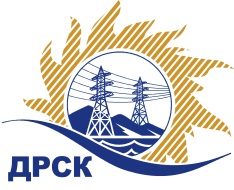 Акционерное Общество«Дальневосточная распределительная сетевая  компания»Протокол № 525/УКС-ВПзаседания закупочной комиссии по выбору победителя по закрытому запросу цен на право заключения договора  закупка № 2059 (лот 3 по результатам ПО 156) раздел  2.1.1.  ГКПЗ 2016г.Извещение ЕИС № 31603695283	Закрытый электронный запрос цен на право заключения Договора на выполнение работ  по результатам предварительного отбора на право заключения рамочного соглашения (закупка 156) Мероприятия по строительству и реконструкции для технологического присоединения потребителей (в том числе ПИР) на территории филиала АО «ДРСК» "ЭС ЕАО" (№581338):Мероприятия по строительству и реконструкции для технологического присоединения потребителей (в том числе ПИР) на территории филиала АО «ДРСК» "ЭС ЕАО" (Смидовический РЭС -2 заявителя)  (закупка 2059 лот 3 по результатам ПО 156 р. 2.1.1.)ПРИСУТСТВОВАЛИ:  члены Закупочной комиссии 2 уровня АО «ДРСК». ВОПРОСЫ, ВЫНОСИМЫЕ НА РАССМОТРЕНИЕ ЗАКУПОЧНОЙ КОМИССИИ: О  рассмотрении результатов оценки заявок Участников.О признании заявок соответствующими условиям Документации о закупке.Об итоговой ранжировке заявок.О выборе победителя.РЕШИЛИ:По вопросу № 1Признать объем полученной информации достаточным для принятия решения.Утвердить цены, полученные на процедуре вскрытия конвертов с заявками участников закрытого запроса цен.По вопросу № 2Предлагается признать заявки ООО «Энергосистема Амур» г. Благовещенск, ул. Забурхановская, 102, ООО «Электросервис» г. Биробиджан, ул. Миллера, 8Б,  ООО «Сельэлектрострой» г. Биробиджан, ул. Советская, 127 «В» соответствующими условиям Документации о закупке и принять их к дальнейшему рассмотрению.По вопросу № 3Утвердить итоговую ранжировку заявок:По вопросу № 4Признать победителем запроса цен «Мероприятия по строительству и реконструкции для технологического присоединения потребителей (в том числе ПИР) на территории филиала АО «ДРСК» "ЭС ЕАО" (Смидовический РЭС -2 заявителя»  участника, занявшего первое место в итоговой ранжировке по степени предпочтительности для заказчика: ООО «Сельэлектрострой» г. Биробиджан, ул. Советская, 127 «В»  на условиях: стоимость заявки - 3 572 448,00 руб. без учета НДС (4 215 488,64 руб. с учетом НДС). Срок выполнения работ: с момента заключения договора по 20.09.2016 г. Условия оплаты: В течение 30 (тридцати) дней следующих за месяцем в котором выполнены работы, после подписания справки о стоимости выполненных работ КС-3. Гарантийные обязательства: гарантия подрядчика на своевременное и качественное выполнение работ, а также на устранение дефектов, возникших по его вине составляет 60 месяцев со дня ввода объекта в эксплуатацию. Гарантия на материалы и оборудование поставляемые Подрядчиком составляет 60 месяцев.Победитель является субъектом МСПИсп. Коротаева Т.В.(4162) 397-205город  Благовещенск«10» июня 2016 года№п/пНаименование Участника закупки и его адресЦена заявки на участие в закупке без НДС, руб.1ООО "Сельэлектрострой" (679015, Россия, Еврейская автономная обл., г. Биробиджан, ул. Советская, д. 127 В)3 572 448,002ООО "ЭНЕРГОСИСТЕМА АМУР" (675000, Россия, Амурская область, г. Благовещенск, ул. Красноармейская, д. 102, литер А)3 574 312,003ООО "Электросервис" (ЕАО г. Биробиджан ул. Миллера 8б)3 578 031,00Место в итоговой ранжировкеНаименование и место нахождения участникаЦена заявки на участие в закупке, руб. без НДС1 местоООО "Сельэлектрострой" (679015, Россия, Еврейская автономная обл., г. Биробиджан, ул. Советская, д. 127 В)3 572 448,002 местоООО "ЭНЕРГОСИСТЕМА АМУР" (675000, Россия, Амурская область, г. Благовещенск, ул. Красноармейская, д. 102, литер А)3 574 312,003 местоООО "Электросервис" (ЕАО г. Биробиджан ул. Миллера 8б)3 578 031,00Ответственный секретарь Закупочной комиссии 2 уровня АО «ДРСК»___________________Т.В. Челышева